Муниципальное казенное  дошкольное образовательное учреждение«Детский сад №18» Изобильненского городского округа Ставропольского края.Конспект образовательной деятельности (ФЭМП) «Математический  КВН»В группе «Буратино»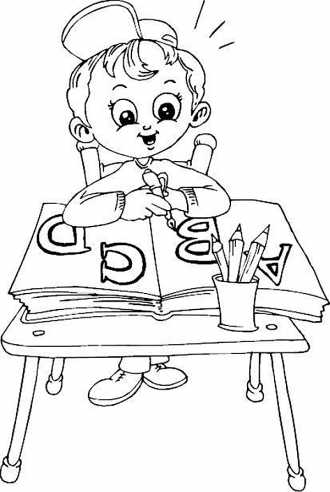 Воспитатель высшей квалификационной категории: К.Ю. Петроваг. Изобильный 2019 г.Цель: доставить детям радость и удовольствие от игр развивающей направленности. Поддерживать интерес к интеллектуальной деятельности, желание играть в игры с математическим содержанием, проявляя настойчивость, находчивость, целеустремленность, смекалку, взаимопомощь, понимание юмора.
Материал: шапочки птиц и кота, барсучихи и барсучат; схематичное изображение лисы и гуся, а также плоскостные геометрические фигуры для их составления; плакаты с заданием художникам (2 шт.); карточки для игры “Исключи лишнее” (4 шт.); изображение камней с цифрами от 1 до 10 (2 комплекта); пирамиды (2 шт.); карточки для игры “Кто найдет больше?”(4 шт.); геометрические фигуры: прямоугольник и круг; различные предметы, имеющие форму прямоугольника и круга; мольберт (2 шт.).Предварительная работа: Воспитатель сообщает: «Сегодня у нас состоится конкурс находчивых и смекалистых. Победит в нем тот, кто будет правильно решать все задачи.. В конце конкурса мы узнаем, кто у нас победитель.
                                                               Ход КВН.Ведущий: «Мы рады приветствовать вас, дорогие болельщики и гости. Сегодня мы собрались на необычный праздник — праздник ума и смекалки, находчивости и сообразительности, соревнования и взаимопомощи».
Под звуки песни “Мы начинаем КВН” команды входят в зал.
Ведущий:
«Друзья, сегодня вы пришли
На наш веселый КВН
Мы вам улыбку принесли
Чтоб улыбались каждый день.
Итак. Сегодня в клубе веселых и находчивых впервые в этом сезоне соревнуются две команды: «Умники» и «Знайки»!!!Задание 1. Разминка команд. Необходимо не только дать ответ, но и разыграть условие.
«Умники»
Семь воробьев опустились на грядки,
Скачут и что-то клюют без оглядки.
Котик - хитрюга внезапно подкрался,
Мигом схватил одного и умчался.
Вот как опасно клевать без оглядки.
Сколько теперь их осталось на грядке? Участники команды показывают сюжет,  не забываю искать ответ на вопрос!«Знайки»
Барсучиха - бабушка, испекла оладушков,
Угостила двух внучат
Двух драчливых барсучат.
А внучата не наелись,
С ревом блюдцами стучат.
Ну - ка сколько барсучат
Ждут добавки и молчат?Участники команды показывают сюжет,  не забываю искать ответ на вопрос!Задание 2. Необходимо восстановить фотографию лисы и гуся (игра «Танграм»).
«Эрудиты»
Я — веселая лиса,
Мне вцепилась в хвост оса,
Я бедняжка, так вертелась,
Что на части разлетелась!
Три сороки возле пня
Стали складывать меня.
Между ними вспыхнул спор!
Получился мухомор.
Помогите! Помогите!
Из кусков меня сложите. Используя образец и набор «Танграм» ребята составляют на столе «фото» персонажа – лиса.

«Знайки»
Золотой веселый гусь,
Ничего я не боюсь!
Но вчера упал я с кочки,
Развалился на кусочки.
Собирал меня енот —
Получился пароход!
Помогите! Помогите!
Из кусков меня сложите.Используя образец и набор «Танграм» ребята составляют на столе «фото» персонажа - гусь.

Ведущий: Пока команды выполняют задание, я  загадаю загадки болельщикам.
- Черен, да не ворон.
Рогат, да не бык,
Шесть ног без копыт
Летит — жужжит,
Упадет — землю роет. (Жук)
- Две плетенки, две сестрички
Из овечьей пряжи тонкой.
Как гулять, так надевать,
Чтоб не замерзли пять да пять. (Варежки)

Жюри подводит итоги, а в это время дети исполняют математические частушки.
1. Ноль на месте на пустом, ставят, как известно,
Только он при всем при том не пустое место. Ууух!
2. Вид ее — как запятая, хвост крючком и не секрет:
Любит всех она лентяев, а лентяи ее нет. Ууух!!!
З. Брату скоро стукнет пять, я учу его считать.
А учиться он не хочет, кувыркается, хохочет.
4. Там в углу лежат игрушки, ожидают в тишине...
Пять игрушек в день рожденья, подарили гости мне.Задание 3.  «Ты — мне, я — тебе»
«Умники»
Возле леса на опушке
Трое их живет в избушке.
Там три стула и три кружки,
Три кровати, три подушки.
Угадай-ка без подсказки,
Кто герои этой сказки? (Три медведя)«Знайки»
У него глаза цветные,
Не глаза, а три огня.
Он по очереди ими
Сверху смотрит на меня (Светофор)«Умники»
На четырех ногах стою,
Ходить же вовсе не могу.
На мне станешь отдыхать,
Когда устанешь ты гулять (Стул)«Знайки»
Восемь ног, как восемь рук,
Вышивают шелком круг.
Мастер в шелке знает толк
Покупайте, мухи, шелк! (Паук)Жюри подводит итоги. Звучит музыка. Появляется Незнайка.
Ведущий: «Здравствуй, Незнайка!»
Незнайка: «Ой, здравствуйте! А куда я попал?»
Ведущий: «На математический КВН».
Незнайка: «К — куда, В — ведут, Н — ноги?»
Ведущий: «Да нет, Буратино. КВН это...»
Незнайка: «А, знаю, знаю! К — когда, В — все, Н — надоедает».
Ведущий: «Нет, Незнайка. КВН — это клуб веселых и находчивых».
Незнайка: «Как здорово. Мне-то вы и нужны. Дело в том, что мне надо нарисовать рисунки, а я ничего не могу понять, что здесь делать?»
Ведущий: «Ребята! Поможем Незнайке?»Задание 4. «Дорисуй»  – работа в заготовках на межполушарное развитие (приложение).Задание 5. «Исключи лишнее» - дети выбирают  из заданных картинок лишнее ( овощи, игрушки, одежда…).Задание 6. Эстафета: «Выбери предмет определенной фигуры» - бытовые предметы и игрушки; у каждой команды образец геометрической фигуры.
Жюри подводит итоги.
Незнайка играет с болельщиками в игру «Так или не так»
1. Летом очень холодно. Когда я иду кататься на лыжах или на коньках, надеваю теплую куртку и валенки. Еще летом бывает Новый год. Ребята наряжают елку. К ним в гости приходят Дед Мороз и Снегурочка. Это так?
2. Осенью на деревьях распускаются листочки. Прилетают из теплых стран птицы. Мы с ребятами вешаем скворечники. Это так?
3. Весной на землю падают первые снежинки. Переодевается в белую шубку заяц, залезает в берлогу медведь, а птицы улетают в теплые края. Это так?
4. Зимой все ходят в лес за грибами и ягодами. В садах зреют яблоки, груши, вишни. Разноцветные бабочки перелетают с цветка на цветок. Ребята загорают на солнышке и едят вкусные арбузы. Это так? Дети зрители весело отвечают на вопросы!Незнайка благодарит детей, хвалит, и прощается….
                                    Жюри сообщает общий счет.                               Дети приветствуют победителей.Согласовано:                                                                                       Утверждаю:                                                                                                                                              Старший воспитатель МКДОУ «Детский сад №18»                      Заведующий МКДОУ «Детский сад№18» ИГОСК                                                                        А.В. Тернаскова:  ________________________                               Т.В. Верисокина__________________________                                                                                         